DATE	4/24/2017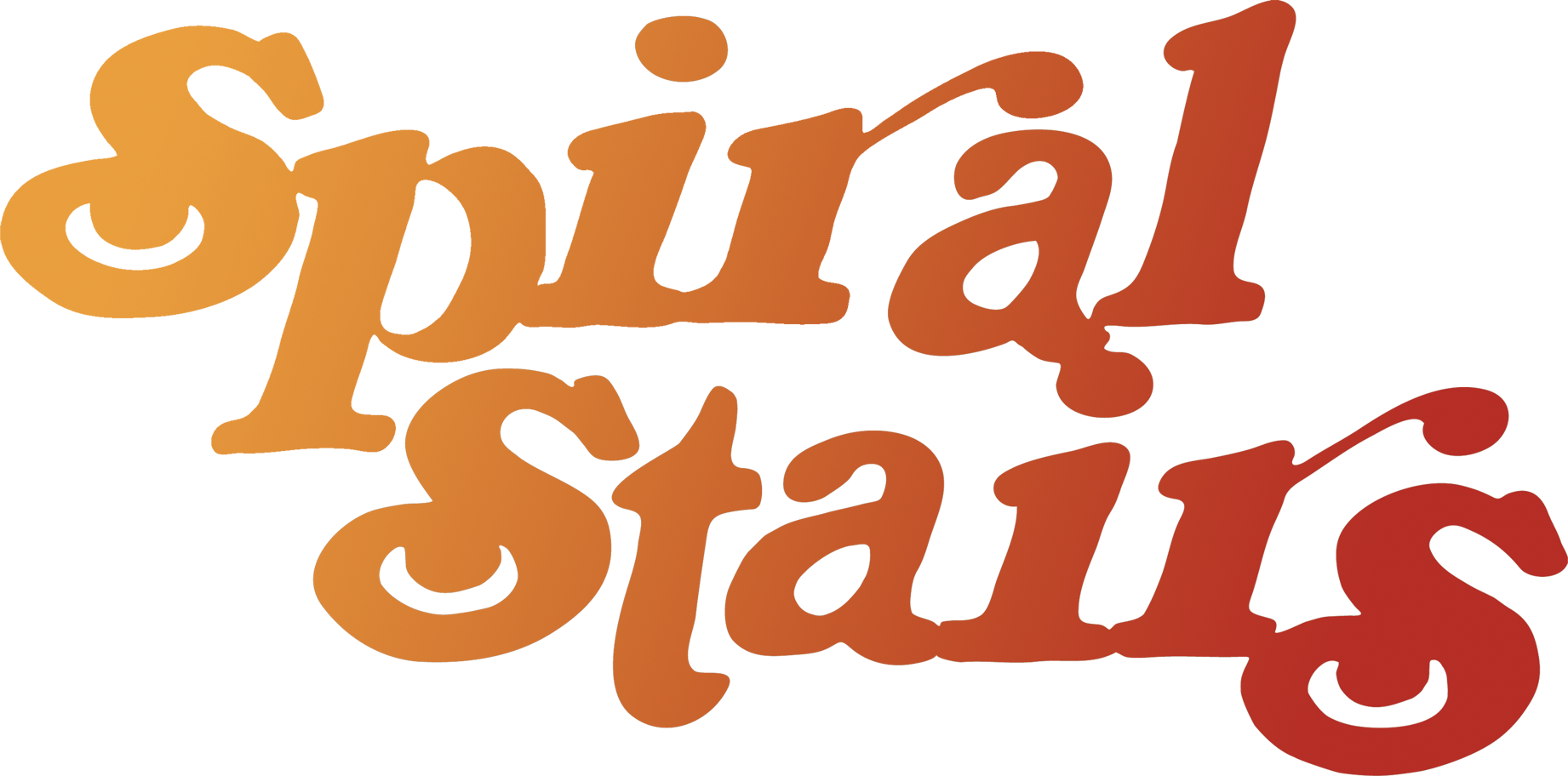 VENUE	Mississippi StudiosADDRESS	3939 N Mississippi Ave Portland OR 97227PHONE	(503) 288-3895DOS CONTACT	Zoe Minderovic DOS PHONE	734-834-1241DOS EMAIL	zoe@mississippistudios.comDOS SETTLEMENT	Arian Dekay	CONTACT PHONE	574-339-9888CONTACT EMAIL	arian@mississippistudios.comLOAD IN		5:30CHECK		immediately follow load inSET TIME		10- tilLOAD INSTRUCTIONS Park in the loading zone directly in front of the venue and load through the double doors.  Production Manager will issue a parking permit when you arrive and you may remain in the loading zone for the duration of the event.WIFI			NW: MS-PRODUCTION / PW: cookiecookieHOSPITALITY	2 dressing rooms; main green-room upstairs above merch area / small room back-stage.  Headliners receive 1 meal ticket and 2 drink tickets per band/crew member upon arrival.  Vegetarian, vegan and gluten free options are available. Support hospitality to be determined day-of-show by production staff based on show budget.  Soft drinks, coffee and tea are provided a gratis.  Water cooler and cups provided in greenroom.LODGING	   Friends………DISTANCE TO NEXT GIG	3 hours  177 milesVAN CALL 		9 am